Про затвердження Порядку проведення технічного обстеження і прийняття в експлуатацію індивідуальних (садибних) житлових будинків, садових, дачних будинків, господарських (присадибних) будівель і споруд, будівель і споруд сільськогосподарського призначення, що за класом наслідків (відповідальності) належать до об’єктів з незначними наслідками (СС1), збудовані на земельній ділянці відповідного цільового призначення без дозвільного документа на виконання будівельних робітВідповідно до пункту 9 розділу V «Прикінцеві положення» Закону України «Про регулювання містобудівної діяльності» та з метою приведення у відповідність до вимог чинного законодавства НАКАЗУЮ:1. Затвердити Порядок проведення технічного обстеження і прийняття в експлуатацію індивідуальних (садибних) житлових будинків, садових, дачних будинків, господарських (присадибних) будівель і споруд, будівель і споруд сільськогосподарського призначення, що за класом наслідків (відповідальності) належать до об’єктів з незначними наслідками (СС1), збудовані на земельній ділянці відповідного цільового призначення без дозвільного документа на виконання будівельних робіт, що додається.2. Визнати таким, що втратив чинність, наказ Міністерства регіонального розвитку, будівництва та житлово-комунального господарства України від 24 квітня 2015 року № 79 «Про затвердження Порядку прийняття в експлуатацію і проведення технічного обстеження індивідуальних (садибних) житлових будинків, садових, дачних будинків, господарських (присадибних) будівель і споруд, громадських будинків та будівель і споруд сільськогосподарського призначення I та II категорій складності, які збудовані без дозволу на виконання будівельних робіт», зареєстрований у Міністерстві юстиції України 15 травня 2015 року за № 547/26992.3. Департаменту містобудування, архітектури та планування територій, Юридичному департаменту разом із Державною архітектурно-будівельною інспекцією України забезпечити подання цього наказу на державну реєстрацію до Міністерства юстиції України в установленому законодавством порядку.4. Цей наказ набирає чинності з дня його офіційного опублікування.5. Контроль за виконанням цього наказу покласти на заступника Міністра Парцхаладзе Л.Р.ПОРЯДОК 
проведення технічного обстеження і прийняття в експлуатацію індивідуальних (садибних) житлових будинків, садових, дачних будинків, господарських (присадибних) будівель і споруд, будівель і споруд сільськогосподарського призначення, що за класом наслідків (відповідальності) належать до об’єктів з незначними наслідками (СС1), збудовані на земельній ділянці відповідного цільового призначення без дозвільного документа на виконання будівельних робітІ. Загальні положення1. Цей Порядок, розроблений на виконання вимог Закону України «Про регулювання містобудівної діяльності» та з урахуванням положень постанови Кабінету Міністрів України від 13 квітня 2011 року № 461 «Питання прийняття в експлуатацію закінчених будівництвом об’єктів», встановлює процедуру проведення технічного обстеження та умови прийняття в експлуатацію об’єктів будівництва, що за класом наслідків (відповідальності) належать до об’єктів з незначними наслідками (СС1), збудовані на земельних ділянках відповідного цільового призначення без дозвільного документа на виконання будівельних робіт (далі - об’єкти), а саме:індивідуальних (садибних) житлових будинків, садових, дачних будинків загальною площею до 300 квадратних метрів, а також господарських (присадибних) будівель і споруд загальною площею до 300 квадратних метрів, збудованих у період з 05 серпня 1992 року по 09 квітня 2015 року;будівель і споруд сільськогосподарського призначення, збудованих до 12 березня 2011 року.2. У цьому Порядку терміни вживаються в таких значеннях:господарські (присадибні) будівлі - допоміжні (нежитлові) приміщення, до яких належать сараї, хліви, гаражі, літні кухні, майстерні, вбиральні, погреби, навіси, котельні, бойлерні, трансформаторні підстанції тощо, та прибудови до них;господарські (присадибні) споруди - земельні поліпшення, що не належать до будівель та приміщень, призначені для виконання спеціальних технічних функцій, до яких належать колодязі, вигрібні ями, огорожі, ворота, хвіртки, замощення тощо, та прибудови до них;дачний будинок - будинок, який використовується протягом року з метою позаміського відпочинку, та прибудова до нього;замовник - особа, що має право власності чи право користування земельною ділянкою відповідного цільового призначення, на якій розміщено об’єкт, та подала в установленому законодавством порядку відповідну заяву;індивідуальний (садибний) житловий будинок - будівля капітального типу, споруджена з дотриманням вимог, установлених законом, іншими нормативно-правовими актами, поверховість якої не має перевищувати чотирьох поверхів, призначена для постійного в ній проживання, що складається із житлових та допоміжних (нежитлових) приміщень, і прибудова до неї;садовий будинок - будинок для літнього використання та прибудова до нього;технічне обстеження - комплекс заходів, спрямованих на встановлення технічного стану будівельних конструкцій та інженерних мереж об’єкта з метою визначення можливості або неможливості його надійної та безпечної експлуатації.Будівлі і споруди сільськогосподарського призначення, що за класом наслідків (відповідальності) належать до об’єктів з незначними наслідками (СС1), визначаються відповідно до будівельних норм, стандартів і правил.II. Проведення технічного обстеження1. Технічне обстеження об’єктів проводиться відповідно до цього Порядку, будівельних норм, стандартів, нормативних документів і правил, затверджених згідно із законодавством.2. Технічне обстеження проводиться суб’єктом господарювання, який має у своєму складі відповідних виконавців, що згідно із Законом України «Про архітектурну діяльність» одержали кваліфікаційний сертифікат, або фізичною особою - підприємцем, яка згідно із зазначеним Законом має кваліфікаційний сертифікат (далі - виконавці).3. Технічне обстеження включає такі етапи:попереднє (візуальне) обстеження об’єкта, у тому числі огляд і фотографування об’єкта та його конструктивних елементів, виконання обмірів, визначення класу наслідків (відповідальності) об’єкта, аналіз проектної та іншої технічної документації (за наявності);детальне (інструментальне) обстеження об’єкта, у тому числі визначення параметрів і характеристик матеріалів, виробів та конструкцій, із залученням фахівців відповідної спеціалізації та атестованих лабораторій (за потреби).Якщо етапи технічного обстеження об’єкта, що проводилось, не збігаються з названими етапами, зазначаються фактично пройдені етапи технічного обстеження.4. Не дозволяється проведення технічного обстеження виключно за фотографіями, відеозаписами, кресленнями чи іншими документами без дотримання вимог пункту 3 цього розділу.На підставі інформації, отриманої під час технічного обстеження, з урахуванням виду, складності, технічних та інших особливостей об’єкта, проведених заходів, передбачених пунктом 3 цього розділу, а також даних технічного паспорта, проектної та іншої технічної документації на об’єкт (за наявності) виконавець проводить оцінку технічного стану об’єкта та складає звіт про проведення технічного обстеження (далі - звіт) за формою, наведеною в додатку 1 до цього Порядку.Пронумерований, прошнурований звіт підписується та скріплюється особистою печаткою виконавця і затверджується суб’єктом господарювання, який проводив технічне обстеження (для юридичних осіб).5. Технічне обстеження індивідуальних (садибних) житлових будинків, садових, дачних будинків загальною площею до 300 квадратних метрів включно, а також господарських (присадибних) будівель і споруд загальною площею до 100 квадратних метрів включно проводиться виконавцем (експертом (інженером) з технічної інвентаризації) під час їх технічної інвентаризації лише за результатами попереднього (візуального) етапу обстеження з проставленням у технічному паспорті відмітки про проведення технічного обстеження (далі - відмітка) за формою, наведеною в додатку 2 до цього Порядку.Відмітка проставляється у технічному паспорті на схематичному плані земельної ділянки.III. Прийняття в експлуатацію об’єктів1. Прийняття в експлуатацію об’єктів здійснюється безоплатно органом державного архітектурно-будівельного контролю протягом 10 робочих днів з дня подання відповідної заяви власниками (користувачами) земельних ділянок, на яких розміщені такі об’єкти, за результатами технічного обстеження цих об’єктів шляхом реєстрації поданої ними декларації про готовність об’єкта до експлуатації (далі - декларація) за формою, наведеною в додатку 3 до цього Порядку.2. Замовник (або уповноважена особа) подає з урахуванням вимог Закону України «Про адміністративні послуги» до органу державного архітектурно-будівельного контролю за місцезнаходженням об’єкта заяву про прийняття в експлуатацію об’єкта, до якої додаються:1) один примірник заповненої декларації;2) звіт (крім випадків, передбачених пунктом 5 розділу ІІ цього Порядку);3) засвідчені в установленому порядку копії:документа, що посвідчує право власності чи користування земельною ділянкою відповідного цільового призначення, на якій розміщено об’єкт;технічного паспорта (з відміткою у випадках, передбачених пунктом 5 розділу II цього Порядку).Технічні паспорти, складені до набрання чинності цим Порядком, щодо індивідуальних (садибних) житлових будинків, садових, дачних будинків загальною площею до 300 квадратних метрів включно, а також господарських (присадибних) будівель і споруд загальною площею до 100 квадратних метрів включно подаються за умови проставлення в них відповідної відмітки про проведення їх технічного обстеження.Заяву про прийняття в експлуатацію об’єкта підписують також співвласники земельної ділянки та/або зазначеного об’єкта (у разі їх наявності).3. Орган державного архітектурно-будівельного контролю розглядає документи, зазначені в пункті 2 цього розділу, та приймає рішення про реєстрацію декларації або її повернення у строк, передбачений пунктом 1 цього розділу.4. Дані, зазначені в декларації, мають узгоджуватися з документами, які подаються разом з нею.Замовник є відповідальним за повноту та достовірність даних, зазначених у поданій ним декларації, відповідно до вимог чинного законодавства.5. Орган державного архітектурно-будівельного контролю повертає замовнику декларацію та подані документи на доопрацювання з обґрунтуванням причин у строк, передбачений для її реєстрації, якщо декларацію подано чи оформлено з порушенням вимог, установлених цим Порядком, у тому числі у разі виявлення невідповідності поданих документів вимогам законодавства, недостовірних відомостей у поданих документах.Копія декларації зберігається в органі державного архітектурно-будівельного контролю.6. Після усунення недоліків, що стали підставою для прийняття рішення про повернення декларації на доопрацювання, замовник може повторно звернутися до органу державного архітектурно-будівельного контролю для реєстрації декларації згідно з цим Порядком.7. До власників (користувачів) земельних ділянок, які відповідно до пункту 9 розділу V «Прикінцеві положення» Закону України «Про регулювання містобудівної діяльності» подали документи про прийняття в експлуатацію об’єктів, штрафні санкції за виконання будівельних робіт без отримання документів, що дають право на їх виконання, та за експлуатацію або використання об’єктів будівництва, не прийнятих в експлуатацію, не застосовуються.8. Датою прийняття в експлуатацію об’єкта є дата реєстрації декларації про готовність об’єкта до експлуатації.9. Зареєстрована декларація є підставою для укладення договорів про постачання на прийнятий в експлуатацію об’єкт необхідних для його функціонування ресурсів - води, газу, тепла, електроенергії, внесення даних про такий об’єкт до державної статистичної звітності та оформлення права власності на нього.За наявності правовстановлювальних документів щодо об’єкта, який вводиться в експлуатацію, зареєстрована декларація є також підставою для внесення змін до технічного паспорта об’єкта.10. Реєстрацію декларації може бути скасовано:у разі виявлення органом державного архітектурно-будівельного контролю недостовірних даних (встановлення факту, що на дату реєстрації декларації інформація, яка зазначалася в ній, не відповідала дійсності, та/або виявлення розбіжностей між даними, зазначеними в декларації), наведених у зареєстрованій декларації;відповідно до рішення суду щодо скасування реєстрації декларації, що набрало законної сили.11. Орган державного архітектурно-будівельного контролю скасовує реєстрацію декларації шляхом видачі відповідного розпорядчого акта.Запис про реєстрацію декларації виключається з єдиного реєстру документів, що дають право на виконання підготовчих та будівельних робіт і засвідчують прийняття в експлуатацію закінчених будівництвом об’єктів, відомостей про повернення на доопрацювання, відмову у видачі, скасування та анулювання зазначених документів (далі - реєстр) Держархбудінспекцією не пізніше наступного робочого дня з дня повідомлення органом державного архітектурно-будівельного контролю про таке скасування.Про скасування реєстрації декларації замовнику письмово повідомляють протягом 3 робочих днів з дня її скасування.Після скасування реєстрації декларації замовник має право повторно звернутися до органу державного архітектурно-будівельного контролю для реєстрації декларації згідно з цим Порядком.12. У разі виявлення органом державного архітектурно-будівельного контролю наведених у декларації недостовірних даних (встановлення факту, що на дату реєстрації декларації інформація, яка зазначалася в ній, не відповідала дійсності, та/або виявлення розбіжностей між даними, зазначеними в декларації) він письмово повідомляє замовника протягом одного робочого дня з дня такого виявлення.Замовник зобов’язаний протягом 3 робочих днів з дня самостійного виявлення технічної помилки (описки, друкарської, граматичної, арифметичної помилки) в зареєстрованій декларації або отримання відомостей про виявлення недостовірних даних подати достовірні дані щодо інформації, яка потребує змін, для внесення їх органом державного архітектурно-будівельного контролю до реєстру шляхом подання особисто або надсилання відповідному органу державного архітектурно-будівельного контролю рекомендованим листом з описом вкладення заяви та декларації, в якій враховано зміни.Орган державного архітектурно-будівельного контролю здійснює реєстрацію декларації, в якій враховано зміни, згідно з цим Порядком.Відомості щодо внесення даних, зазначених у декларації, в якій виявлено технічну помилку або недостовірні дані, підлягають виключенню з реєстру в установленому порядку.На декларації, в якій виявлено технічну помилку, у верхньому лівому куті проставляється відмітка «У зв’язку зі змінами, внесеними декларацією від ____________ 20___ року № _____, ця декларація втратила чинність» із зазначенням дати, підпису уповноваженої посадової особи органу державного архітектурно-будівельного контролю, скріпленого особистою печаткою.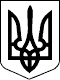 МІНІСТЕРСТВО РЕГІОНАЛЬНОГО РОЗВИТКУ, БУДІВНИЦТВА ТА ЖИТЛОВО-КОМУНАЛЬНОГО ГОСПОДАРСТВА УКРАЇНИМІНІСТЕРСТВО РЕГІОНАЛЬНОГО РОЗВИТКУ, БУДІВНИЦТВА ТА ЖИТЛОВО-КОМУНАЛЬНОГО ГОСПОДАРСТВА УКРАЇНИНАКАЗНАКАЗ03.07.2018  № 15803.07.2018  № 158Зареєстровано в Міністерстві 
юстиції України 
28 серпня 2018 р. 
за № 976/32428Віце-прем’єр-міністр України - 
Міністр регіонального 
розвитку, будівництва 
та житлово-комунального 
господарства



Г. Зубко



Г. ЗубкоПОГОДЖЕНО: 

Голова Державної архітектурно-будівельної 
інспекції України 

В.о. Голови Державної регуляторної 
служби УкраїниПОГОДЖЕНО: 

Голова Державної архітектурно-будівельної 
інспекції України 

В.о. Голови Державної регуляторної 
служби України


О.В. Кудрявцев 


В. ЗагороднійДиректор Департаменту 
містобудування, архітектури 
та планування територій

С. Білоус